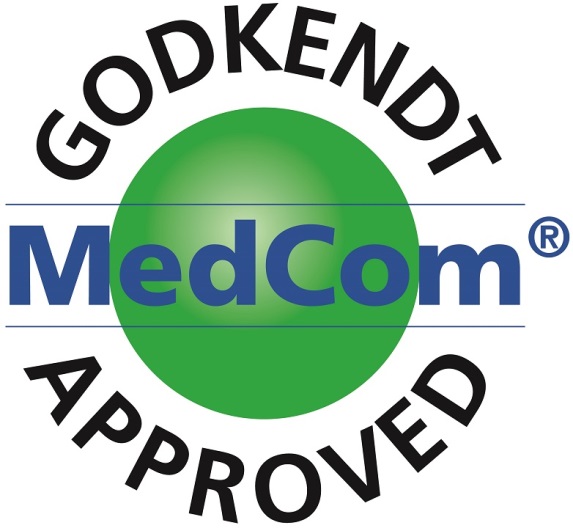 Godkendelse ”Øvrigt testforløb”Formål
Ved test og godkendelse er det afgørende, at den anmodede part opfylder de krav, der stilles fra projektet/opgavens side. Hvis ikke dette er tilfældet, vil det medføre en fejl ved brug af systemet, eller at systemet ikke yder en tilfredsstillende performance sammenholdt med de opstillede krav fra projektet/opgaven.GodkendelseFor at sikre at systemhusene opfylder de krav der stilles af projektet/opgaven, skal systemhusene testes af MedCom.Såfremt systemhuset lever op til de krav der er stillet, udsteder MedCom en godkendelse til systemhuset. Godkendelsen er obligatorisk for systemhusene, som indgår i det enkelte projekt/opgave som omfattes af overenskomstmæssige aftaler. Godkendelsen følger MedComs procedurer for den pågældende version af systemet og for test, som er beskrevet i MedComs procedure for øvrigt testforløb.AnmodningAnmodning om godkendelse sker ved udfyldelse af vedlagte skema som fremsendes pr. mail til MedCom. PubliceringGodkendelsen offentliggøres på MedComs hjemmeside. Desuden publiceres det, når der er anmodet om test.Ansøgning om 

MedCom godkendelse
 Sendes elektronisk som word-dokument til:
certificering@medcom.dkAnsøgning om 

MedCom godkendelse
 Sendes elektronisk som word-dokument til:
certificering@medcom.dkAnsøgning om 

MedCom godkendelse
 Sendes elektronisk som word-dokument til:
certificering@medcom.dkAnsøgning om 

MedCom godkendelse
 Sendes elektronisk som word-dokument til:
certificering@medcom.dkSystemnavn:Systemnavn:Systemnavn:Systemnavn:Ansøgning om 

MedCom godkendelse
 Sendes elektronisk som word-dokument til:
certificering@medcom.dkAnsøgning om 

MedCom godkendelse
 Sendes elektronisk som word-dokument til:
certificering@medcom.dkAnsøgning om 

MedCom godkendelse
 Sendes elektronisk som word-dokument til:
certificering@medcom.dkAnsøgning om 

MedCom godkendelse
 Sendes elektronisk som word-dokument til:
certificering@medcom.dkSystemversion:Systemversion:Systemversion:Systemversion:Firmanavn:Firmanavn:Adresse:Adresse:Adresse:Kontaktperson: Kontaktperson: Kontaktperson: Kontakt telefon:
Kontakt telefon:
Kontakt e-mail:Kontakt e-mail:Kontakt e-mail:CVR-nr.:CVR-nr.:CVR-nr.:Dato:Dato:Test sker i forbindelse med (sæt kryds i tjekboksen):
         Gratis testforløbDette testforløb er ikke betalingstest, gælder kun ØVRIGT testforløb hos MedCom.Test sker i forbindelse med (sæt kryds i tjekboksen):
         Gratis testforløbDette testforløb er ikke betalingstest, gælder kun ØVRIGT testforløb hos MedCom.Test sker i forbindelse med (sæt kryds i tjekboksen):
         Gratis testforløbDette testforløb er ikke betalingstest, gælder kun ØVRIGT testforløb hos MedCom.Test sker i forbindelse med (sæt kryds i tjekboksen):
         Gratis testforløbDette testforløb er ikke betalingstest, gælder kun ØVRIGT testforløb hos MedCom.Test sker i forbindelse med (sæt kryds i tjekboksen):
         Gratis testforløbDette testforløb er ikke betalingstest, gælder kun ØVRIGT testforløb hos MedCom.Test sker i forbindelse med (sæt kryds i tjekboksen):
         Gratis testforløbDette testforløb er ikke betalingstest, gælder kun ØVRIGT testforløb hos MedCom.Opgave / projekt, version og hvad der ønskes test for:
(opret flere linjer, hvis der ønskes test i flere opgaver)Opgave / projekt, version og hvad der ønskes test for:
(opret flere linjer, hvis der ønskes test i flere opgaver)Opgave / projekt, version og hvad der ønskes test for:
(opret flere linjer, hvis der ønskes test i flere opgaver)Opgave / projekt, version og hvad der ønskes test for:
(opret flere linjer, hvis der ønskes test i flere opgaver)Opgave / projekt, version og hvad der ønskes test for:
(opret flere linjer, hvis der ønskes test i flere opgaver)Opgave / projekt, version og hvad der ønskes test for:
(opret flere linjer, hvis der ønskes test i flere opgaver)Opgave / projekt, version og hvad der ønskes test for:
(opret flere linjer, hvis der ønskes test i flere opgaver)Opgave / projekt, version og hvad der ønskes test for:
(opret flere linjer, hvis der ønskes test i flere opgaver)
Opgave / projekt
Version
Version
Sende / Modtage /
Web service / Andet
Sende / Modtage /
Web service / Andet
Sende / Modtage /
Web service / AndetMedComs tilbagemelding:
Systemet er
(sæt kryds i tjekboksen):MedComs tilbagemelding:
Systemet er
(sæt kryds i tjekboksen):Eks. ForløbsplanEks. KOL v.2.0.11Eks. KOL v.2.0.11Eks. Relevante dataEks. Relevante dataEks. Relevante data   Godkendt 
   Ikke godkendt   Godkendt 
   Ikke godkendt   Godkendt 
   Ikke godkendt   Godkendt 
   Ikke godkendt   Godkendt 
   Ikke godkendt   Godkendt 
   Ikke godkendt   Godkendt 
   Ikke godkendt   Godkendt 
   Ikke godkendt   Godkendt 
   Ikke godkendt   Godkendt 
   Ikke godkendt   Godkendt 
   Ikke godkendt   Godkendt 
   Ikke godkendt   Godkendt 
   Ikke godkendt   Godkendt 
   Ikke godkendt   Godkendt 
   Ikke godkendt   Godkendt 
   Ikke godkendt   Godkendt 
   Ikke godkendt   Godkendt 
   Ikke godkendt   Godkendt 
   Ikke godkendt   Godkendt 
   Ikke godkendt   Godkendt 
   Ikke godkendt   Godkendt 
   Ikke godkendt   Godkendt 
   Ikke godkendt   Godkendt 
   Ikke godkendt   Godkendt 
   Ikke godkendt   Godkendt 
   Ikke godkendt   Godkendt 
   Ikke godkendt   Godkendt 
   Ikke godkendt   Godkendt 
   Ikke godkendt   Godkendt 
   Ikke godkendt   Godkendt 
   Ikke godkendt   Godkendt 
   Ikke godkendtAnsøgning modtaget og kontrolleret af (testleder):Ansøgning modtaget og kontrolleret af (testleder):Ansøgning modtaget og kontrolleret af (testleder):Ansøgning modtaget og kontrolleret af (testleder):Ansøgning modtaget og kontrolleret af (testleder):Ansøgning modtaget og kontrolleret af (testleder):Ansøgning modtaget og kontrolleret af (testleder):Ansøgning modtaget og kontrolleret af (testleder):Bemærkninger:Bemærkninger:Bemærkninger:Bemærkninger:Bemærkninger:Bemærkninger:Bemærkninger:Bemærkninger:Dato:  Med venlig hilsen    Dato:  Med venlig hilsen    Dato:  Med venlig hilsen    Dato:  Med venlig hilsen    Dato:  Med venlig hilsen    Dato:  Med venlig hilsen    Dato:  Med venlig hilsen    Godkendelsesstempel:Dokument historikDokument historikDokument historikDatoInit. Ændring